Appendix:Fig. 1. Window of Tolerance Diagram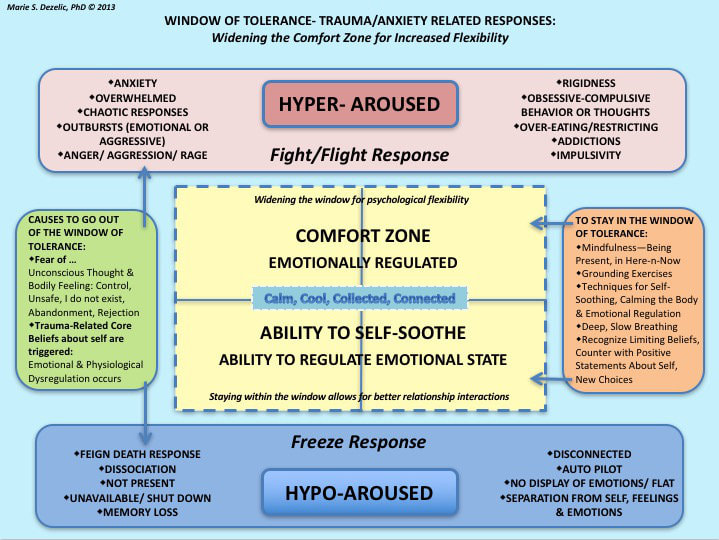 https://www.attachment-and-trauma-treatment-centre-for-healing.com/blogs/understanding-and-working-with-the-window-of-tolerance7Fig 2. Principles of Trauma-Informed Approaches to Care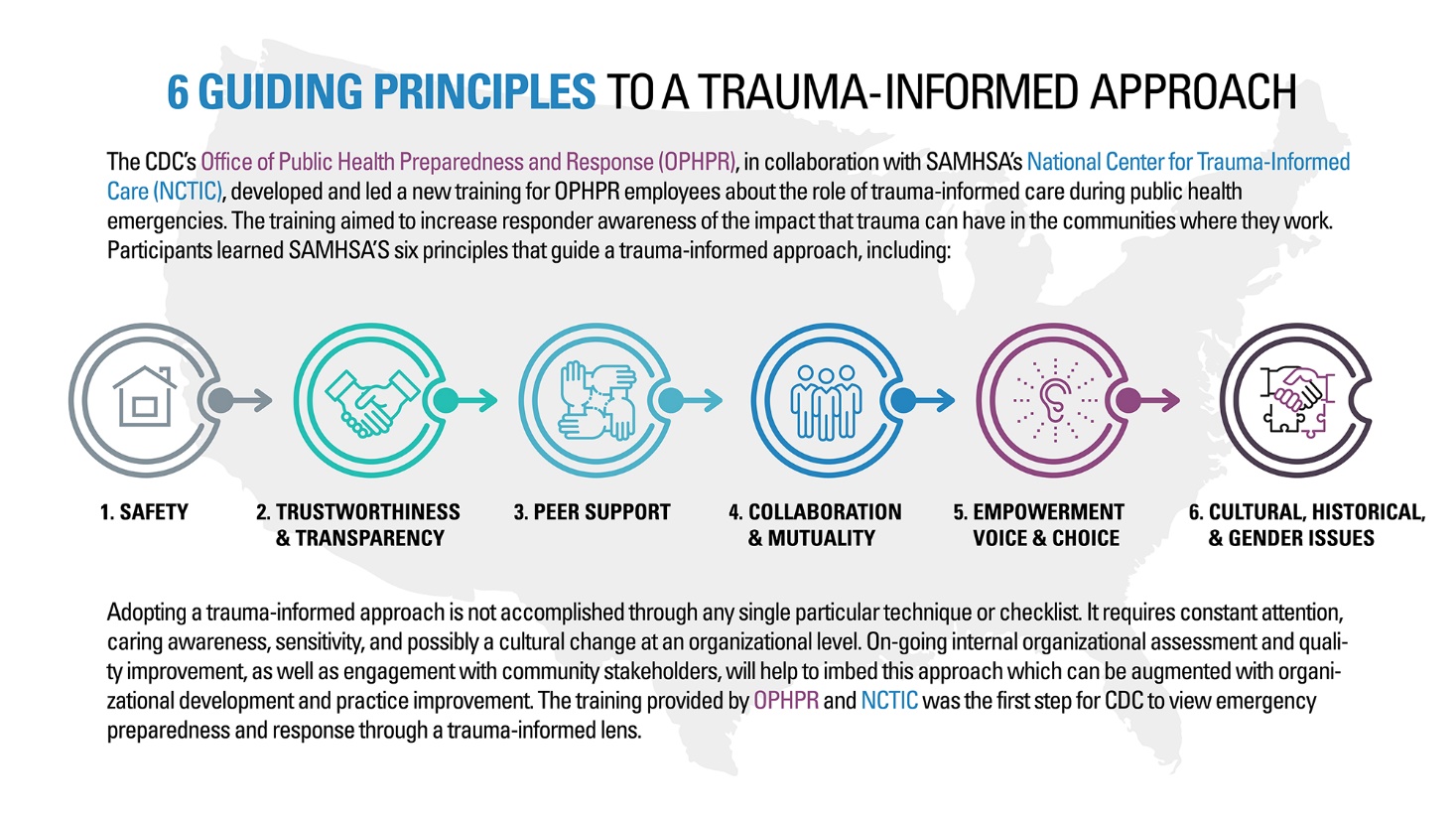 https://www.cdc.gov/cpr/infographics/6_principles_trauma_info.htmIdentified Need (or Challenging Situation)Stressors or Escalating FactorsGoalSupportive Interventions